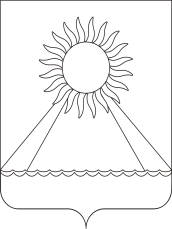 РОССИЙСКАЯ  ФЕДЕРАЦИЯЧЕЛЯБИНСКАЯ   ОБЛАСТЬАРГАЯШСКИЙ МУНИЦИПАЛЬНЫЙ РАЙОНАДМИНИСТРАЦИЯ АРГАЯШСКОГО СЕЛЬСКОГО ПОСЕЛЕНИЯПОСТАНОВЛЕНИЕ20.09. 2016 г.   № 162«Об утверждении  «Правил внутреннего трудового распорядка администрации Аргаяшского сельского  поселения»       В соответствии  с Уставом Аргаяшского сельского поселения, -ПОСТАНОВЛЯЕТ:1. Утвердить:-  Правила внутреннего трудового распорядка  администрации  Аргаяшского сельского поселения».2. Ознакомить под роспись  всех работников Аргаяшского сельского поселения, и вновь принимаемых на работу.3. Опубликовать на официальном сайте  в «Интернете» Аргаяшского сельского поселения.Глава Аргаяшского сельского поселения                                    А.З.Ишкильдин                                                                                                              Утверждены Постановлением     главы Аргаяшского  сельского поселения  20.09.2016года № 162Правила   внутреннего     трудового распорядка      администрации   Аргаяшского  сельского  поселения1.   ОБЩИЕ ПОЛОЖЕНИЯПравила внутреннего трудового распорядка в администрации Аргаяшского сельского поселения (далее именуемые «Правила») разработаны в соответствии с Трудовым кодексом РФ, и иными нормативными актами, содержащими нормы трудового права.Правила регулируют трудовой распорядок работников администрации Аргаяшского  сельского поселения  (далее по тексту - «Организация»), работающих по трудовому договору.Для целей Правил под «администрацией» или «администрацией Организации» понимаются:  глава Аргаяшского  сельского поселения.2. ПОРЯДОК ПРИЕМА И УВОЛЬНЕНИЯ РАБОТНИКОВ2.1. Лица, желающие работать в Организации, подают на имя главы Аргаяшского сельского поселения  соответствующее заявление (выражающее желание заключить трудовой договор на конкретных условиях), и заключают с Организацией (в лице главы Аргаяшского  сельского поселения  или работника, на которого возложены обязанности) трудовой договор.«Трудовой договор» - соглашение  между Организацией и работником, в соответствии с которым Организация обязуется предоставить работнику работу по обусловленной трудовой функции, обеспечить условия труда, предусмотренные трудовым законодательством и иными нормативными правовыми актами, содержащими нормы трудового права, локальными нормативными актами Организации и этим соглашением, своевременно и в полном размере выплачивать работнику заработную плату, а работник обязуется лично выполнять определенную этим соглашением трудовую функцию, соблюдать  настоящие Правила.Трудовой договор заключается в письменной форме в 2-х экземплярах, каждый из которых подписывается сторонами. Один экземпляр трудового договора передается работнику под роспись, другой хранится у секретаря  Организации.Трудовой договор может заключаться:на неопределенный срокна срок не более 5 лет (срочный трудовой договор), если иной срок не предусмотрен Трудовым кодексом РФ или иными федеральными законами.Срочный трудовой договор заключается, когда трудовые отношения не могут быть установлены на неопределенный срок с учетом характера предстоящей работы или условий ее выполнения, а именно в следующих случаях:на время исполнения обязанностей отсутствующего работника, за которым в соответствии с трудовым законодательством и иными нормативными правовыми актами, содержащими нормы трудового права, локальными нормативными актами Организации, трудовым договором сохраняется место работы;на время выполнения временных (до 2-х месяцев) работ;2для выполнения сезонных работ, когда в силу природных условий работа может производиться только в течение определенного периода (сезона).  Перечни сезонных работ, в том числе отдельных сезонных работ,  проведение которых возможно в течение периода (сезона), превышающего 6 месяцев, и максимальная продолжительность указанных отдельных сезонных работ определяются отраслевыми (межотраслевыми) соглашениями, заключаемыми на федеральном уровне социального партнерства;с лицами, принимаемыми для выполнения заведомо определенной работы в случаях, когда ее завершение не может быть определено конкретной датой;для выполнения работ, непосредственно связанных со стажировкой и с профессиональным обучением работника;в других случаях, предусмотренных Трудовым кодексом РФ или иными федеральными законами.Срочный трудовой договор может заключаться по соглашению сторон  (без учета характера предстоящей работы и условий ее выполнения):с поступающими на работу пенсионерами по возрасту, а также с лицами, которым по состоянию здоровья в соответствии с медицинским заключением, выданным в порядке, установленном федеральными законами и иными нормативными правовыми актами Российской Федерации, разрешена работа исключительно временного характера;для проведения неотложных работ по предотвращению катастроф, аварий, несчастных случаев, эпидемий, эпизоотии, а также для устранения последствий указанных и других чрезвычайных обстоятельств;с лицами, обучающимися по очной форме обучения;с лицами, поступающими на работу по совместительству;в других случаях, предусмотренных Трудовым кодексом РФ или иными федеральными законами.При заключении трудового договора соглашением сторон может быть обусловлено испытание работника в целях проверки его соответствия поручаемой работе. Условие об испытании указывается в трудовом договоре.Отсутствие в трудовом договоре условия об испытании означает, что работник принят на работу без испытания. В случае, когда работник фактически допущен к работе без оформления трудового договора, условие об испытании может быть включено в трудовой договор, только если стороны оформили его в виде отдельного соглашения до начала работы.Испытание при приеме на работу не устанавливается  для:- беременных женщин;- женщин, имеющих детей в возрасте до полутора лет;- несовершеннолетних;- лиц, окончивших имеющие государственную аккредитацию образовательные учреждения начального, среднего и высшего профессионального образования и впервые поступающих на работу по полученной специальности в течение одного года со дня окончания образовательного учреждения;- лиц, приглашенных на работу в порядке перевода от другого работодателя;- при приеме на работу на срок до 2 месяцев;- в иных   случаях, предусмотренных Трудовым кодексом РФ, иными федеральными законами.Срок испытания не может превышать 3 месяцев.3В срок испытания работника  не засчитываются период временной нетрудоспособности работника и другие периоды, когда он фактически отсутствовал на работе.Трудовой договор, не оформленный надлежащим образом, считается заключенным, если работник приступил к работе с  ведома или по поручению главы Аргаяшского  сельского поселения. При фактическом допущении работника к работе администрация Организации обязана оформить с ним трудовой договор в письменной форме не позднее 3-х рабочих дней со дня фактического допущения работника к работе.С работником Организации может заключаться трудовой договор о работе на условиях внутреннего совместительства (в свободное от основной работы время).2.2.	Поступающие на работу в Организацию при заключении трудового договора
предъявляют администрации Организации:- паспорт или иной документ, удостоверяющий личность (временное удостоверение личности гражданина РФ, выдаваемое на период оформления паспорта в порядке, утверждаемом Правительством РФ; паспорт иностранного гражданина либо иной документ, установленный федеральным законом или признаваемый в соответствии с международным договором РФ в качестве документа, удостоверяющего личность иностранного гражданина; документ, выданный иностранным государством и признаваемый в соответствии с международным договором Российской Федерации в качестве документа, удостоверяющего личность лица без гражданства; разрешение на временное проживание; вид на жительство; иные документы, предусмотренные федеральным законом или признаваемые в соответствии с международным договором РФ в качестве документов, удостоверяющих личность лица без гражданства; иные документы);- трудовую книжку, за исключением случаев, когда трудовой договор заключается впервые или работник поступает на работу на условиях внешнего совместительства;- страховое свидетельство государственного пенсионного страхования;- документы воинского учета для военнообязанных и лиц, подлежащих призыву на военную службу (военный билет или временное удостоверение, выданное взамен военного билета; удостоверение гражданина, подлежащего призыву на военную службу);- документ об образовании, о квалификации или наличии специальных знаний - при поступлении на работу, требующую специальных знаний (диплом, аттестат, свидетельство и пр.);При заключении трудового договора впервые трудовая книжка и страховое свидетельство государственного пенсионного страхования оформляются Организацией.В случае отсутствия у лица, поступающего на работу, трудовой книжки в связи с ее утратой, повреждением или по иной причине, по его письменному заявлению (с указанием причины отсутствия трудовой книжки) Организация (отдел кадров) оформляет ему новую трудовую книжку.До заключения трудового договора отдельные лица  в случаях, предусмотренных действующим законодательством,  обязаны пройти предварительный медицинский осмотр (обследование) и/или психиатрическое освидетельствование. Предварительный медицинский осмотр (обследование) и психиатрические освидетельствования осуществляются за счет средств работника.До заключения трудового договора администрация Организации (секретарь) обязана ознакомить работника под роспись с Правилами внутреннего трудового распорядка, Положением о защите персональных данных, иными локальными нормативными актами, непосредственно связанными с трудовой деятельностью. Особое внимание уделяется работникам, поступающим на муниципальные  должности.  Работник должен быть проинструктирован по технике безопасности, противопожарной безопасности.4         2.6.Прием на работу оформляется распоряжением главы Аргаяшского сельского поселения  или работником, на которого возложены обязанности главы поселения, изданным на основании личного заявления работника и заключенного трудового договора. Распоряжение объявляется работнику под роспись в трехдневный срок со дня фактического начала работы.         2.7.На каждого работника, проработавшего в Организации свыше пяти дней, ведутся трудовые книжки (в случае, если работа в Организации является для работника основной). В трудовую книжку вносятся сведения о работнике, выполняемой им работе, переводах на другую постоянную работу и об увольнении работника, а также основания прекращения трудового договора и сведения о награждениях (поощрениях) за успехи в работе. Сведения о взысканиях в трудовую книжку не вносятся, за исключением случаев, когда дисциплинарным взысканием является увольнение.По желанию работника, сведения о работе по совместительству вносятся в трудовую книжку по месту основной работы на основании соответствующего заявления и документа, подтверждающего работу по совместительству.2.8.	Прекращение трудового договора может иметь место только по основаниям,
предусмотренным действующим законодательством.Основаниями для прекращения трудового договору могут быть:соглашение сторон;истечение срока действия срочного трудового договора;инициатива работника;инициатива работодателя;перевод работника по его просьбе или с его согласия на работу к другому работодателю или переход на выборную работу (должность);отказ работника от продолжения работы в связи с реорганизацией  Организации;отказ работника от продолжения работы в связи с изменением определенных сторонами условий трудового договора;отказ работника от перевода на другую работу, необходимого ему в соответствии с медицинским заключением, выданным в порядке, установленном федеральными законами и иными нормативными правовыми актами Российской Федерации, либо отсутствие в Организации подходящей для него работы;обстоятельства,  не зависящие от воли сторон (призыв работника на военную службу или направление его на заменяющую ее альтернативную гражданскую службу; восстановление на работе работника, ранее выполнявшего эту работу, по решению государственной инспекции труда или суда; осуждение работника к наказанию, исключающему продолжение прежней работы, в соответствии с приговором суда, вступившим в законную силу; признание работника полностью неспособным к трудовой деятельности в соответствии с медицинским заключением, выданным в порядке, установленном федеральными законами и иными нормативными правовыми актами Российской Федерации и др.);нарушение установленных Трудовым кодексом РФ или иным федеральным законом правил заключения трудового договора, если это нарушение исключает возможность продолжения работы (заключение трудового договора на выполнение работы, противопоказанной данному работнику по состоянию здоровья в соответствии с медицинским заключением, выданным в порядке, установленном федеральными законами и иными нормативными правовыми актами Российской Федерации; отсутствие соответствующего документа об образовании, если выполнение работы требует специальных знаний в соответствии с федеральным законом или иным нормативным правовым актом и др.);5иные основания, предусмотренные Трудовым кодексом РФ и иными федеральными законами.2.8.	По письменному соглашению сторон трудовой (как договор, заключенный на
неопределенный срок, так и срочный трудовой договор) может быть расторгнут в любое
время   (т.е. день, указанный в дополнительном соглашении к трудовому договору).Аннулирование договоренности относительно срока и основания увольнения (пункт 1 части первой статьи 78 Трудового кодекса РФ) возможно лишь при взаимном согласии Организации (в лице главы Аргаяшского  сельского поселения  или работника, на которого возложены обязанности главы поселения)    и работника.2.9.	Срочный трудовой договор прекращается с истечением срока его действия.О прекращении трудового договора в связи с истечением срока его действия и об увольнении работника по пункту 2 части первой статьи 77 Трудового кодекса РФ работник должен быть  предупрежден в письменной форме не менее чем за три календарных дня до увольнения, за исключением случаев, когда истекает срок действия срочного трудового договора, заключенного на время исполнения обязанностей отсутствующего работника.Трудовой договор, заключенный на время выполнения определенной работы, прекращается по завершении этой работы.Трудовой договор, заключенный на время исполнения обязанностей отсутствующего работника, прекращается с выходом этого работника на работу.Трудовой договор, заключенный для выполнения сезонных работ в течение определенного периода (сезона), прекращается по окончании этого периода (сезона).В случае, когда работник не был предупрежден о предстоящем увольнении и распоряжение о прекращении с ним трудового договора в день истечения срока действия трудового договора не издавался, и работник продолжает работу после истечения срока действия трудового договора, условие о срочном характере трудового договора утрачивает силу, и трудовой договор считается заключенным на неопределенный срок.2.10.	Работники имеют право расторгнуть трудовой договор по собственному же
ланию (по пункту 3 части первой статьи 77 Трудового кодекса РФ), предупредив об этом
администрацию Организации в письменной форме не позднее, чем за 2 недели (14 кален
дарных дней). Соответствующее заявление (с наличием визы непосредственного руково - 
дителя работника) подается на имя главы сельского поселения  в общий отдел администрации.
Срок исчисляется со дня, следующего за днем регистрации заявления в указанном журна
ле.В случаях,  когда заявление работника об увольнении по его инициативе обусловлено невозможностью продолжения им работы по уважительной причине (выход на пенсию и другие случаи), а также в случаях нарушения администрацией Организации законов и иных нормативных правовых актов, условий коллективного или трудового договора, установленных органами, осуществляющими государственный надзор и контроль за соблюдением трудового законодательства, профсоюзным комитетом, комиссией по трудовым спорам, судом, администрация обязана расторгнуть трудовой договор в срок, указанный в заявлении работника.До истечения срока предупреждения об увольнении работник имеет право в любое время отозвать свое заявление. О желании отозвать заявление работник сообщает администрации Организации в письменной форме. Увольнение в этом случае не производится, если на его место не приглашен в письменной форме другой работник, которому в соответствии с законодательством не может быть отказано в заключении трудового договора.По истечении срока предупреждения об увольнении работник имеет право прекратить работу.6Если по истечении срока предупреждения об увольнении трудовой договор не был расторгнут и работник не настаивает на увольнении, то действие трудового договора продолжается.В том случае, если работник желает расторгнуть трудовой договор по собственному желанию в конкретный день (указав дату желаемого увольнения в заявлении), и резолюция главы сельского поселения или работника, на которого возложены обязанности главы поселения,  свидетельствует о согласии с желанием работника,  трудовой договор прекращается в день, указанный в заявлении работника.Работник, заключивший трудовой договор с условием об испытании на определенный срок, имеет право расторгнуть трудовой договор в период испытания, предупредив об этом администрацию Организации в письменной форме за три дня.Работник, заключивший трудовой договор на срок до двух месяцев, обязан в письменной форме предупредить работодателя за три календарных дня о досрочном       расторжении трудового договора.Работник, занятый на сезонных работах, обязан в письменной форме предупредить работодателя о досрочном расторжении трудового договора за три календарных дня.2.11.	Если последний день срока предупреждения приходится на нерабочий день в
Организации, то днем окончания срока считается ближайший следующий за ним рабочий
день. В этом случае работник обязан выйти на работу и исполнять свои трудовые     обязанности (за исключением случаев, когда работник в этот день отсутствует на работе по причине временной нетрудоспособности, отпуска, установленного выходного дня и по другим причинам, и за ним в этот день сохраняются место работы (должность)). Если же время работы работника в этот день превышает время работы администрации Организации, работник вправе (по согласованию со своим непосредственным руководителем)не выходить на работу, либо отработать неполный рабочий день.2.12.	Трудовой договор может быть расторгнут работодателем в случае:
ликвидации Организации (пункт 1 части первой статьи 81 Трудового кодекса РФ);
сокращения численности или штата работников организации (пункт 2 части первойстатьи 81 Трудового кодекса РФ);несоответствия работника занимаемой должности или выполняемой работе вследствие недостаточной квалификации, подтвержденной результатами аттестации (пункт 3 части первой статьи 81 Трудового кодекса РФ);представления работником подложных документов при заключении трудового договора (пункт 11 части первой статьи 81 Трудового кодекса РФ);неудовлетворительного результата испытания (часть первая статьи 71 Трудового кодекса РФ);приема на работу работника, для которого эта работа будет являться основной (в отношении лиц, работающих по совместительству и заключивших трудовой договор на неопределенный срок) - ст. 288 Трудового кодекса РФ;в других случаях, установленных Трудовым кодексом РФ и иными федеральными законами.     2.13.О предстоящем увольнении в связи с ликвидацией Организации, сокраще-                           ния  численности или штата работников Организации работники предупреждаются админи
страцией персонально и под роспись не менее чем за два месяца до увольнения.   Администрация с письменного согласия работника имеет право расторгнуть с ним трудовой договор до истечения указанного срока, выплатив ему дополнительную компенсацию в разме-7ре среднего заработка работника, исчисленного пропорционально времени, оставшемуся до истечения срока предупреждения об увольнении.Увольнение по основанию, предусмотренному пунктом 2 или 3 части первой статьи 81 Трудового кодекса РФ допускается, если невозможно перевести работника с его письменного согласия на другую,  имеющуюся в Организации работу (как вакантную должность или работу, соответствующую квалификации работника, так и вакантную нижестоящую должность или нижеоплачиваемую работу), которую работник может выполнять с учетом его состояния здоровья. При этом администрация обязана предлагать работнику все отвечающие указанным требованиям вакансии.При неудовлетворительном результате испытания администрация имеет право до истечения срока испытания расторгнуть трудовой договор с работником, предупредив его об этом в письменной форме не позднее  чем за три дня до истечения срока испытания,  с указанием причин, послуживших основанием для признания этого работника не выдержавшим испытание. Если срок испытания истёк, а работник продолжает работу, то он считается выдержавшим испытание и последующее расторжение трудового договора допускается только на общих основаниях.Трудовой договор, заключенный на неопределенный срок с работником, работающим по совместительству, может быть прекращен в случае приема на работу работника, для которого эта работа будет являться основной, о чем Организация (в лице секретаря) в письменной форме предупреждает указанного работника не менее чем за две недели до прекращения трудового договора.Особенности расторжения трудового договора с работниками, не достигшими возраста 18 лет; с работниками, заключившими трудовой договор на срок до 2 месяцев; с работниками, занятыми на сезонных работах; с беременными женщинами или с иными лицами с семейными обязанностями; с работниками, являющимися членами профессиональных союзов, устанавливаются Трудовым кодексом РФ.Основания и порядок увольнения работников за совершение дисциплинарных проступков устанавливаются главой 7 Правил.Не допускается увольнение работника по инициативе администрации Организации (за исключением случая ликвидации Организации) в период его временной нетрудоспособности и в период пребывания в отпуске.Прекращение трудового договора оформляется распоряжением главы сельского поселения (или работника, на которого возложены обязанности главы поселения).В день увольнения администрация Организации обязана выдать работнику его трудовую книжку с внесением в нее записи об увольнении, произвести с ним окончательный расчет и выдать (при наличии письменного заявления работника) копии документов, связанных с работой. При получении расчета работник обязан представить в кассу бухгалтерии Организации полностью заполненный обходной лист, подтверждающий отсутствие каких-либо материальных претензий со стороны администрации Организации. Днем увольнения считается последний день работы, за исключением случаев, когда работник фактически не работал, но8за ним, в соответствии с Трудовым кодексом РФ или иным федеральным законом, сохранялось место работы (должность).2.21. По письменному заявлению работника администрация Организации обязана выдать ему в течение 3-х рабочих дней безвозмездно, надлежаще заверенные копии документов, связанных с работой (копии распоряжения о приеме на работу, распоряжений о переводах на другую работу; распоряжения об увольнении с работы; копию трудовой книжки; справки о заработной плате, о начисленных и фактически уплаченных страховых взносах на обязательное пенсионное страхование, периоде работы в Организации и др.).3.   ОСНОВНЫЕ ОБЯЗАННОСТИ И ПРАВА РАБОТНИКОВ ОРГАНИЗАЦИИ3.1.	Работники Организации обязаны:добросовестно, на высоком профессиональном уровне, исполнять свои обязанности, возложенные на них трудовым договором;своевременно и точно исполнять письменные и устные распоряжения администрации Организации;соблюдать Правила;соблюдать требования по охране труда, технике безопасности, производственной санитарии и гигиене труда;соблюдать правила противопожарной безопасности;бережно относиться к имуществу Организации (в том числе к имуществу третьих лиц, находящемуся у Организации, если Организация несет ответственность за сохранность этого имущества) и других работников;незамедлительно сообщить администрации Организации либо непосредственному руководителю о возникновении ситуации, представляющей угрозу жизни и здоровью людей, сохранности имущества Организации (в том числе имущества третьих лиц, находящегося у Организации, если Организация несет ответственность за сохранность этого имущества);незамедлительно сообщать о возникновении ситуации, представляющей угрозу жизни и здоровью людей, сохранности имущества;содержать свое рабочее место в чистоте;вести себя достойно, воздерживаться от действий, мешающих другим работникам выполнять их трудовые обязанности;воздерживаться от курения в не отведенных специально для этого местах.Круг обязанностей (работ), которые выполняет каждый работник по своей специальности, квалификации или должности, определяется, помимо трудового договора, должностными инструкциями, разработанными на основании тарифно-квалификационного справочника работ и профессий рабочих и квалификационного справочника должностей служащих.3.2.	Работники Организации имеют право на:заключение, изменение и расторжение трудового договора в порядке и на условиях, установленных трудовым законодательством РФ;предоставление работы, предусмотренной трудовым договором;рабочее место, соответствующее государственным нормативным требованиям охраны труда;своевременную, в установленные сроки  и в полном объеме выплату заработной платы;установление  нормальной продолжительности рабочего времени, предоставление дней отдыха (включая нерабочие праздничные дни), ежегодного оплачиваемого отпуска;9полную достоверную информацию об условиях труда и требованиях охраны труда на рабочем месте;профессиональную подготовку, переподготовку и повышение своей квалификации в порядке, предусмотренном трудовым законодательством;объединение, включая право на создание профессиональных союзов и вступление в них для защиты своих трудовых прав, свобод и законных интересов;участие в управлении Организацией посредством принятия участия в собраниях трудового коллектива;защиты своих трудовых прав, свобод и законных интересов всеми не запрещенными законом способами;обжалование распоряжений   главы сельского  поселения в   установленном законом порядке;возмещение вреда, причиненного ему в связи с исполнением трудовых обязанностей, и компенсацию морального вреда в порядке, установленном Трудовым кодексом РФ, иными федеральными законами;обязательное социальное страхование в случаях, предусмотренных федеральными законами.4. ОСНОВНЫЕ ОБЯЗАННОСТИ И ПРАВА АДМИНИСТРАЦИИ4.1. Администрация Организации обязана:соблюдать трудовое законодательство и иные нормативные правовые акты, содержащие нормы трудового права, локальные нормативные акты, условия трудовых договоров;предоставлять работникам работу, обусловленную трудовым договором;обеспечивать безопасность и условия труда, соответствующие государственным нормативным требованиям охраны труда;обеспечивать работников оборудованием, инструментами, технической документацией и иными средствами, необходимыми для исполнения ими трудовых обязанностей;обеспечивать работникам равную оплату за труд равной ценности;выплачивать в полном размере причитающуюся работникам заработную плату в сроки, установленные Правилами, и в порядке, установленном трудовыми договорами;вести коллективные переговоры, а также заключать коллективный договор в порядке, установленном Трудовым кодексом РФ;знакомить работников под роспись с принимаемыми локальными нормативными актами, непосредственно связанными с их трудовой деятельностью;своевременно выполнять предписания федерального органа исполнительной власти, уполномоченного на проведение государственного надзора и контроля за соблюдением трудового законодательства и иных нормативных правовых актов, содержащих нормы трудового права, других федеральных органов исполнительной власти, осуществляющих функции по контролю и надзору в установленной сфере деятельности, уплачивать штрафы,  наложенные за нарушения трудового законодательства и иных нормативных правовых актов, содержащих нормы трудового права;рассматривать представления профсоюзных органов, иных избранных работниками представителей о выявленных нарушениях трудового законодательства и иных актов, содержащих нормы трудового права, принимать меры по устранению выявленных нарушений и сообщать о принятых мерах указанным органам и представителям;создавать условия, обеспечивающие участие работников в управлении организацией в предусмотренных Трудовым кодексом РФ, иными федеральными законами формах;обеспечивать бытовые нужды работников, связанные с исполнением ими трудовых обязанностей;своевременно рассматривать и внедрять предложения работников, направленные на улучшение работы Организации, поддерживать и поощрять лучших работников;10укреплять трудовую дисциплину, улучшать условия труда;обеспечивать надлежащее содержание помещений: их отопление, освещение, вентиляцию, оборудование; создавать нормальные условия для хранения верхней одежды работников Организации;контролировать соблюдение работниками всех требований инструкций по технике безопасности, противопожарной охране;создавать условия для повышения производительности труда, улучшения качества работы, повышать роль морального стимулирования труда, решать вопросы о поощрении  отдельных работников;обеспечивать систематическое повышение деловой квалификации работников Организации;способствовать созданию в коллективе деловой, творческой обстановки, поддерживать инициативу и активность работников;внимательно относиться к нуждам и запросам работников;осуществлять обязательное социальное страхование работников в порядке, установленном федеральными законами;возмещать вред, причиненный работникам в связи с исполнением ими трудовых обязанностей, а также компенсировать моральный вред в порядке и на условиях, которые установлены Трудовым кодексом РФ, другими федеральными законами и иными нормативными правовыми актами Российской Федерации;исполнять иные обязанности, предусмотренные трудовым законодательством и иными нормативными правовыми актами, содержащими нормы трудового права, локальными нормативными актами, трудовыми договорами   и соглашениями.4.2. Администрация Организации имеет право:заключать, изменять и расторгать трудовые договоры с работниками в порядке и на условиях, которые установлены Трудовым кодексом РФ, иными федеральными законами;поощрять работников за добросовестный эффективный труд;требовать от работников Организации исполнения ими трудовых обязанностей и бережного отношения к имуществу Организации (в том числе к имуществу третьих лиц, находящемуся у Организации, если Организация несет ответственность за сохранность этого имущества) и других работников, соблюдения   Правил;привлекать работников к дисциплинарной и материальной ответственности в порядке, установленном Трудовым кодексом РФ, иными федеральными законами;принимать локальные нормативные акты;создавать объединения работодателей в целях представительства и защиты своих интересов и вступать в них.5. РАБОЧЕЕ ВРЕМЯ И ВРЕМЯ ОТДЫХА. ДНИ ВЫПЛАТЫ ЗАРАБОТНОЙ ПЛАТЫ5.1. Продолжительность рабочего времени.5.1.1.	Нормальная продолжительность рабочего времени для  для мужчин административно-управленческого, вспомогательного и административно-хозяйственного персонала не   может превышать 40 часов в неделю.5.1.2.	Сокращенная продолжительность рабочего времени устанавливается:
для работников в возрасте до 16 лет - не более 24 часов в неделю;для женщин, а. так же для работников в возрасте от 16 до 18 лет - не более 35 часов в неделю;11для работников, являющихся инвалидами I или II группы, - не более 35 часов в неделю;5.1.3.	По соглашению между работником и администрацией Организации могут ус
танавливаться как при приеме на работу, так и впоследствии неполный рабочий день
 или неполная рабочая неделя. Администрация обязана устанавливать неполный
рабочий день или неполную рабочую неделю по просьбе беременной женщины,
одного из родителей (опекуна, попечителя), имеющего ребенка в возрасте до четырнадца
ти лет (ребенка-инвалида в возрасте до 18 лет), а также лица, осуществляющего уход за
больным членом семьи в соответствии с медицинским заключением, выданным в порядке,
установленном федеральными законами и иными нормативными правовыми актами Рос
сийской Федерации.При работе на условиях неполного рабочего времени оплата труда работника производится пропорционально отработанному им времени или в зависимости от выполненного им объема работ.Работа на условиях неполного рабочего времени не влечет для работников каких-либо ограничений продолжительности ежегодного основного оплачиваемого отпуска, исчисления трудового стажа и других трудовых прав.Максимальная продолжительность ежедневной работы устанавливается трудовым законодательством РФ.Накануне  праздничных дней продолжительность рабочего дня сокращается на один час.    Праздничными днями в Российской Федерации являются:            1, 2, 3, 4 и 5 января - Новогодние каникулы;7	января - Рождество Христово;           23 февраля - День защитника Отечества;марта - Международный женский день;   1 мая - Праздник Весны и Труда;мая - День Победы;12 июня - День России;4  ноября - День народного единства.5.1.6.	Сверхурочная работа (работы, производимые работником по инициативе адми
нистрации Организации за пределами установленной продолжительности рабочего време
ни, ежедневной работы, а также работа сверх нормального числа рабочих часов за
месяц при суммированном учете рабочего времени - см. п.5.2.2. Правил), работа в выход
ные и праздничные дни, как правило, не допускаются.Привлечение работника к сверхурочной работе допускается с его письменного согласия в следующих случаях:при необходимости  выполнить (закончить) начатую работу, которая вследствие непредвиденной задержки по техническим условиям производства не могла быть выполнена (закончена) в течение установленной для работника продолжительности рабочего времени, если невыполнение этой работы может повлечь за собой порчу или гибель имущества Организации (в том числе имущества третьих лиц, находящегося у Организации, если Организация несет ответственность за сохранность этого имущества) либо создать угрозу жизни и здоровью людей;при производстве временных работ по ремонту и восстановлению механизмов или сооружений в тех случаях, когда их неисправность может стать причиной прекращения работы для значительного числа работников;123) для продолжения работы при неявке сменяющего работника, если работа не допускает перерыва. В этих случаях администрация Организации обязана немедленно принять меры по замене сменщика другим работником.Привлечение администрацией Организации работника к сверхурочной работе без его согласия допускается в следующих случаях:при производстве работ, необходимых для предотвращения катастрофы, производственной аварии либо устранения последствий катастрофы, производственной аварии или стихийного бедствия;при производстве общественно необходимых работ по устранению непредвиденных обстоятельств, нарушающих нормальное функционирование систем водоснабжения, газоснабжения, отопления, освещения, канализации, транспорта, связи;при производстве работ,  необходимость которых обусловлена введением чрезвычайного или военного положения,  а также неотложных работ в условиях чрезвычайных обстоятельств, то есть в случае бедствия или угрозы бедствия (пожары, наводнения, голод, землетрясения, эпидемии или эпизоотии) и в иных случаях, ставящих под угрозу жизнь или нормальные жизненные условия всего населения  или его части.Не допускается привлечение к сверхурочной работе беременных женщин, работников в возрасте до 18 лет, других категорий работников в соответствии с Трудовым кодексом РФ и иными федеральными законами.Привлечение к сверхурочной работе инвалидов, женщин, имеющих детей в возрасте до 3-х лет, допускается только с их письменного согласия и при условии, если это не запрещено им по состоянию здоровья в соответствии с медицинским заключением, выданным в порядке, установленном федеральными законами и иными нормативными правовыми актами Российской Федерации. При этом инвалиды, женщины, имеющие детей в возрасте до 3-х лет, должны быть под роспись ознакомлены со своим правом отказаться от сверхурочной работы. Обязанность известить их о праве отказаться от работы в сверхурочное время возлагается на руководителей структурных подразделений, в подчинении которых находятся указанные работники.Продолжительность сверхурочной работы не должна превышать для каждого работника 4 часов в течение двух дней подряд и 120 часов в год.Привлечение работников к работе в выходные и  праздничные дни производится с их письменного согласия в случае необходимости выполнения заранее непредвиденных работ, от срочного выполнения которых зависит в дальнейшем нормальная работа Организации в целом или ее отдельных структурных подразделений.Привлечение работников к работе в выходные и  праздничные дни без их согласия допускается в следующих случаях:для предотвращения катастрофы, производственной аварии либо устранения последствий катастрофы, производственной аварии или стихийного бедствия;для предотвращения несчастных случаев, уничтожения или порчи имущества Организации;для выполнения работ, необходимость которых обусловлена введением чрезвычайного или военного положения, а также неотложных работ в условиях чрезвычайных обстоятельств, то есть в случае бедствия или угрозы бедствия (пожары, наводнения, голод, землетрясения, эпидемии или эпизоотии) и в иных случаях, ставящих под угрозу жизнь или нормальные жизненные условия всего населения или его части.Привлечение к работе в выходные и  праздничные дни инвалидов, женщин, имеющих детей в возрасте до 3-х лет, допускается только при условии, если это не запрещено им по состоянию здоровья в соответствии с медицинским заключением, выданным в порядке, установленном федеральными законами и иными нормативными правовыми актами Российской Федерации. При этом инвалиды, женщины, имеющие детей в13возрасте до 3-х лет, должны быть под роспись ознакомлены со своим правом отказаться от работы в выходной или  праздничный день. Обязанность известить их о праве отказаться от работы в выходной или  праздничный день возлагается на руководителей структурных подразделений, в подчинении которых находятся указанные работники.Привлечение работников к работе в выходные и  праздничные дни производится по   распоряжению главы  сельского поселения.5.1.7. Продолжительность работы на условиях внутреннего или внешнего совместительства (т.е. по трудовому договору о выполнении в свободное от основной работы время другой регулярной оплачиваемой работы) не может превышать 4 часов в день. В дни, когда по основному месту работы работник свободен от исполнения трудовых обязанностей, он может работать по совместительству полный рабочий день. В течение одного месяца (другого учетного периода) продолжительность рабочего времени при работе по совместительству не должна превышать половины месячной нормы рабочего времени (нормы рабочего времени за другой учетный период), установленной для соответствующей категории работников. Ограничения продолжительности рабочего времени при работе по совместительству, не применяются в случаях, когда по основному месту работы работник приостановил работу (в случае задержки выплаты заработной платы на срок более 15 дней) или временно отстранен от работы в соответствии с медицинским заключением.5.2.	Режим рабочего времени.5.2.1.	Для работников Организации устанавливается 5-ти дневная рабочая неделя с
двумя выходными днями: суббота и воскресенье.Время начала работы:    8 : 00  ч.;Перерыв для отдыха и питания: с 12:00 до13:00.; Время окончания работы: 17:00  ч.  для  мужчин,  16:00 ч.    - для женщин.5.2.2.	Для отдельных категорий работников условиями трудового договора может
устанавливаться ненормированный рабочий день - особый режим работы, в соответствии
с которым работники могут по письменному распоряжению администрации Организации
 при необходимости эпизодически привлекаться
к выполнению своих должностных обязанностей за пределами,  установленной для них
нормальной продолжительности рабочего времени. Работникам с ненормированным рабочим днем предоставляется ежегодный дополнительный оплачиваемый отпуск продолжительностью, определяемой настоящими Правилами.5.3.	Учет рабочего времениАдминистрация обязана организовать точный учет рабочего времени, отработанного каждым работником. Число отработанных работником часов (дней) ежедневно фиксируется в табеле учета рабочего времени, который ведется секретарем,  назначенной ответственным за ведение табеля.14      Порядок ведения табеля учета рабочего времени утверждается распоряжением    главы поселения.5.4.	Запрещается в рабочее время отвлекать работников от их непосредственной ра
боты, созывать собрания, заседания, совещания по вопросам,  не связанным с работой.5.5.	Отпуск.Работникам предоставляются ежегодные основные оплачиваемые отпуска продолжительностью 28 календарных дней с сохранением места работы и среднего заработка.В соответствии со ст. 21 Федерального закона от 02.03.2007 года № 25-ФЗ «О муниципальной службе в Российской Федерации» муниципальному служащему предоставляется ежегодный отпуск с сохранением замещаемой должности муниципальной службы и денежного содержания, размер которого определяется в порядке, установленном трудовым законодательством для исчисления средней заработной   платы.Ежегодный оплачиваемый отпуск муниципального служащего состоит из основного   оплачиваемого отпуска и дополнительных   оплачиваемых   отпусков.Ежегодный . основной оплачиваемый отпуск предоставляется муниципальному служащему  продолжительностью 30 календарных дней.Ежегодные дополнительные оплачиваемые отпуска предоставляются муниципальному служащему за выслугу лет (продолжительностью не более 15 календарных дней), а также в случаях, предусмотренных федеральными законами и законами   субъекта  Российской Федерации.Порядок и условия предоставления муниципальному служащему ежегодного дополнительного оплачиваемого отпуска за выслугу лет определены Законом Челябинской области № 144-30 от 30 мая 2007 года «О регулировании муниципальной службы   в   Челябинской области» (гл.3,ст.9,п.4,п.5,п.6):продолжительность ежегодного оплачиваемого отпуска за выслугу лет исчисляется из расчёта один календарный день за каждый   год муниципальной службы;при исчислении общей продолжительности ежегодного оплачиваемого отпуска ежегодный основной оплачиваемый отпуск суммируется с ежегодным дополнительным оплачиваемым отпуском за выслугу лет. Общая продолжительность ежегодного оплачиваемого отпуска и ежегодного дополнительного оплачиваемого отпуска за  выслугу лет  не  может превышать   45   календарных дней;стаж, дающий право на предоставление дополнительного отпуска за выслугу лет, определяется в соответствии со статьёй 13 Закона Челябинской области № 144-30 от 30 мая 2007 года «О регулировании муниципальной службы в Челябинской области».Оплата отпуска производится не позднее, чем за 3 дня до его начала.Муниципальному служащему по его письменному заявлению распоряжением главы сельского поселения  может предоставляться отпуск без сохранения денежного содержания   не более    одного года.Очередность предоставления оплачиваемых отпусков определяется ежегодно в соответствии с графиком отпусков, утверждаемым главой сельского поселения  не позднее, чем за две недели до наступления календарного года (т.е. не позднее 17 декабря). График отпусков обязателен как для администрации, так и для работника. О времени начала отпуска работник должен быть извещен в письменной форме не позднее, чем за 2 недели до его начала. Обязанность известить работников о времени начала отпуска возлагается   на секретаря    администрации   Аргаяшского  сельского  поселения.15При составлении графика необходимо учитывать, что отдельным категориям работников в случаях, предусмотренных федеральными законами, ежегодный оплачиваемый отпуск предоставляется по их желанию в удобное для них время:работникам в возрасте до 18 лет (ст. 267 Трудового кодекса РФ);инвалидам войны, участникам Великой Отечественной войны, ветеранам боевых действий и другим категориям ветеранов (Федеральный закон от 12.01.1995 г. № 5-ФЗ «О ветеранах»);Героям Советского Союза, Героям Российской Федерации и полным кавалерам Ордена Славы (ст. 8 Закона РФ от 15.01.1993 г. № 4301-1 «О статусе Героев Советского Союза, Героев Российской Федерации и полных кавалеров Ордена Славы»);Героям Социалистического Труда и полным кавалерам ордена Трудовой Славы (п. 2 ст. 6 Федерального закона от 09.01.1997 г. № 5-ФЗ «О предоставлении социальных гарантий Героям Социалистического Труда и полным кавалерам ордена Трудовой Славы»);лицам, награжденным знаком «Почетный донор России» (ст. 11 Федерального закона от 09.06.1993 г. № 5142-1 «О донорстве крови и ее компонентов»);и другим категориям.5.5.9.	Работникам, работающим в Организации на условиях внешнего совместитель
ства, ежегодный оплачиваемый отпуск предоставляется одновременно с отпуском по ос
новной работе, в связи с этим указанные работники в срок до 10 декабря каждого года
представляют администрации документ с основного места работы о запланированном пе
риоде отпуска.Работникам, работающим на условиях внутреннего совместительства, ежегодный оплачиваемый отпуск планируется и предоставляется одновременно с отпуском по основной работе.5.5.10.	Право на использование отпуска за первый год работы возникает у работника
по истечении 6 месяцев непрерывной работы в Организации. По соглашению между ра
ботником и администрацией отпуск может быть предоставлен и до истечения 6 месяцев, а
в следующих случаях предоставляется (по заявлению работника) в обязательном порядке:женщинам - перед отпуском по беременности и родам или непосредственно после него либо по окончании отпуска по уходу за ребенком; работникам в возрасте до 18 лет;работникам, усыновившим ребенка (детей) в возрасте до 3 месяцев; мужу - в период нахождения жены в отпуске по беременности и родам.5.5.11.	По соглашению между работником и администрацией отпуск может быть
разделен на части.При этом хотя бы одна из частей этого отпуска должна быть не менее 14 календарных дней.Письменное соглашение о разделении отпуска на части может быть заключено как до утверждения графика отпусков на очередной календарный год, так и в течение календарного года действия графика отпусков.В случае, если инициатором разделения отпуска на части выступает работник, он вправе подать соответствующее заявление на имя главы поселения. В заявлении должна быть отражена просьба работника о разделении отпуска на части, количество частей отпуска, их продолжительность и конкретные даты предоставления отдельных частей.5.5.12.	Продление или перенесение ежегодного оплачиваемого отпуска, отзыв из
отпуска допускаются в случаях и в порядке, предусмотренных Трудовым кодексом РФ.165.5.13.	При увольнении работнику выплачивается компенсация за все неиспользо
ванные отпуска. По письменному заявлению работника неиспользованные отпуска могут
быть предоставлены ему с последующим увольнением (за исключением случаев увольне
ния за виновные действия). При этом днем увольнения считается последний день отпуска.
Работник в этом случае вправе отозвать свое заявление об увольнении до дня начала от
пуска (если на его место не приглашен в порядке перевода другой работник).5.5.14.	По семейным обстоятельствам и другим уважительным причинам работ
нику по его письменному заявлению может предоставляться отпуск без сохранения зара
ботной платы, продолжительность которого определяется по соглашению между работни
ком и администрацией. В случаях, предусмотренных Трудовым кодексом РФ (работаю
щим пенсионерам по старости - до 14 календарных дней в году; работникам в случаях
рождения ребенка, регистрации брака, смерти близких родственников - до 5 календарных
дней и другим категориям работников) администрация обязана предоставлять такой от
пуск.5.6.	Заработная плата выплачивается работникам Организации два раза в месяц:
заработная плата за первую половину месяца- до 16 числа расчетного месяца;
окончательный расчет за отработанный месяц -  до 01 числа месяца, следующего зарасчётным.В день окончательного расчета за отработанный месяц администрация обязана выдать работнику расчетный листок, содержащий сведения о составных частях заработной платы, причитающейся ему за соответствующий период, размерах и основаниях произведенных удержаний, а также об общей денежной сумме, подлежащей выплате. При совпадении дня выплаты с выходным или нерабочим праздничным днем выплата заработной платы производится накануне этого дня.6. ПООЩРЕНИЯ ЗА УСПЕХИ В РАБОТЕ6.1. За добросовестное исполнение трудовых обязанностей, продолжительную и безупречную работу, новаторство в труде администрация поощряет работников:объявлением благодарности;выдачей премий;награждением ценным подарком;награждением Почетной Грамотой главы Аргаяшского сельского поселения;Поощрения объявляются в распоряжении главы сельского поселения, доводятся до сведения всего коллектива.При применении мер поощрения обеспечивается сочетание материального и морального стимулирования труда.                      7. ВЗЫСКАНИЯ ЗА НАРУШЕНИЯ ТРУДОВОЙ ДИСЦИПЛИНЫ7.1.	За совершение дисциплинарного проступка, то есть неисполнение или ненад
лежащее исполнение работником по его вине возложенных на него трудовых обязанно
стей, администрация имеет право применить следующие дисциплинарные взыскания:замечание;выговор;увольнение по соответствующим основаниям.В соответствии со ст. 27 п.2 Федерального закона от 02.03.2007 года № 25-ФЗ «О муниципальной службе в Российской Федерации» муниципальный служащий, допустивший дисциплинарный проступок, может быть временно (но не более чем на один месяц), до решения вопроса о его дисциплинарной ответственности, отстранён от исполнения должностных обязанностей с сохранением денежного содержания. Отстранение муниципального служащего от исполнения должностных обязанностей в этом случае производится распоряжением  главы сельского поселения.Порядок применения и снятия  дисциплинарных   взысканий   определяется трудовым  законодательством.7.2.	Увольнение в качестве дисциплинарного взыскания может быть применено за:1)	неоднократное неисполнение работником без уважительных причин трудовых
обязанностей, если он имеет неснятое или непогашенное дисциплинарное взыскание;2)	однократное грубое нарушение работником трудовых обязанностей, в частности:
за прогул (отсутствие на рабочем месте без уважительных причин в течение всегорабочего дня, независимо от его (ее) продолжительности; отсутствие на рабочем месте без уважительных причин более 4-х часов подряд в течение рабочего дня;появление работника в рабочее время на работе (на своем рабочем месте либо на территории Организации или объекта, где по поручению своего непосредственного руководителя работник должен выполнять свои трудовые обязанности) в состоянии алкогольного, наркотического или иного токсического опьянения;совершение по месту работы хищения (в том числе мелкого) чужого имущества, растраты, умышленного его уничтожения или повреждения, установленных вступившим в законную силу приговором суда или постановлением судьи, органа, должностного лица, уполномоченных рассматривать дела об административных правонарушениях;установленное комиссией по охране труда или уполномоченным по охране труда нарушение работником требований охраны труда, если это нарушение повлекло за собой тяжкие последствия (несчастный случай на производстве, авария, катастрофа) либо заведомо создавало реальную угрозу наступления таких последствий;Дисциплинарное взыскание в виде увольнения не может быть применено к беременным женщинам. Увольнение работников в возрасте до 18 лет допускается только с согласия соответствующей государственной инспекции труда и комиссии по делам несовершеннолетних и защите их прав.Дисциплинарное взыскание может быть наложено только главой сельского поселения (или работником, на которого возложены обязанности  главы поселения).При наложении дисциплинарного взыскания должны учитываться тяжесть совершенного проступка, обстоятельства, при которых он был совершен, предшествующее поведение работника, его отношение к труду.     7.5 До применения дисциплинарного взыскания администрация должна затребовать от работника объяснение в письменной форме (объяснительную записку). Если по истечении 2-х рабочих дней указанное объяснение работником не предоставлено, то составляется соответствующий акт.Дисциплинарное взыскание применяется не позднее одного месяца со дня обнаружения проступка, не считая времени болезни работника, пребывания его в отпуске. Днем обнаружения проступка, с которого начинается течение месячного срока, считается день, когда лицу, которому по работе (службе) подчинен работник, стало известно о совершении проступка.Дисциплинарное взыскание не может быть применено позднее 6 месяцев со дня совершения проступка.За каждый дисциплинарный проступок может быть применено только одно дисциплинарное взыскание.Распоряжение  глав сельского поселения о применении дисциплинарного взыскания объявляется работнику под роспись в течение трех рабочих дней со дня его издания, не считая времени отсутствия работника на работе. Если работник отказывается ознакомиться с указанным приказом   под роспись, то составляется соответствующий акт.7.7.	Если в течение года со дня применения дисциплинарного взыскания работник
не будет подвергнут новому дисциплинарному взысканию, то он считается не имеющим
дисциплинарного взыскания.Администрация до истечения года со дня применения дисциплинарного взыскания имеет право снять его с работника по собственной инициативе, просьбе самого работника (изложенной в письменном заявлении), ходатайству его непосредственного руководителя.Правила внутреннего трудового распорядка разработал:Начальник  общего отдела ____                                                                                 Д.Г.Галиуллин